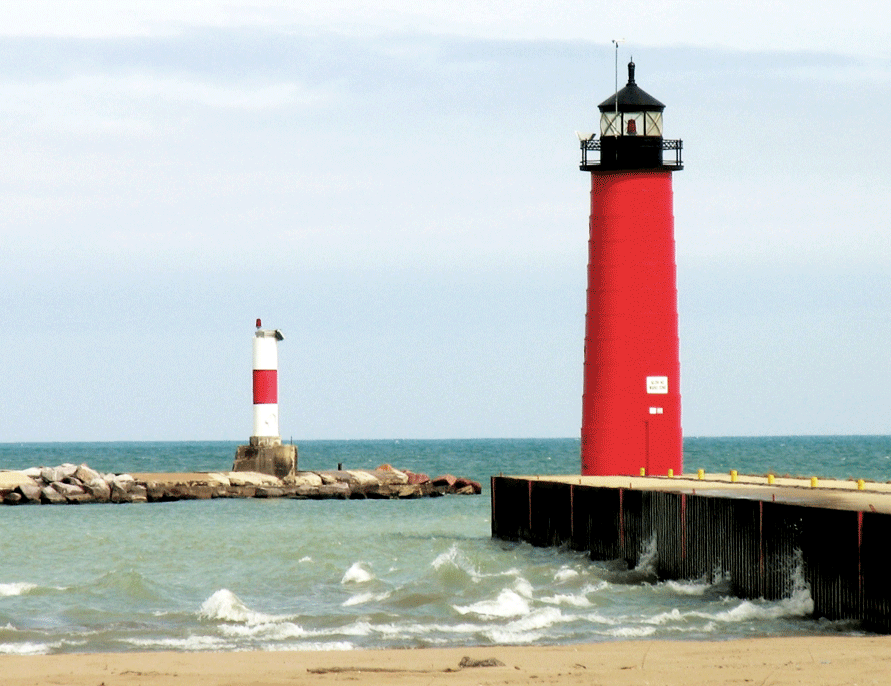 [Ettekande üldpealkiri][Õppuri nimi][Aine nimi][Juhendaja nimi][Kuupäev][Alustage kohe][Kohatäiteteksti asendamiseks oma tekstiga valige soovitud tekstirida ja asuge tippima. Kuid oodake üks hetk!][Vaadake esmalt nõuandeid, mis aitavad teil ettekannet kiiresti vormindada. See on oodatust hõlpsam.][Iga kord suurepärane ilme][Kas vajate pealkirja? Klõpsake meelepärast pealkirjalaadi menüü Avaleht galeriis Laadid.][Pöörake tähelepanu ka teistele selles galeriis leiduvatele laadidele, näiteks tsitaatidele, numberloenditele ja täpploenditele (nagu seegi).][Kopeeritava või redigeeritava teksti valimisel ärge kaasake valiku paremas servas tühikuid.][Lisa tsitaat][“Tsitaadi või mõne olulise tekstiosa väljatoomiseks kasutage laadi Tsitaat.“][Piltilus][Näidisfoto asendamiseks enda omaga kustutage näidisfoto lihtsalt ära. Seejärel klõpsake menüüs Lisa nuppu Pilt.][Näidisfoto vormingu (nt ääris ja vari) rakendmaiseks valige esmalt pilt. Seejärel valige Pildiriistade alammenüüs Vorming pildi laad.]